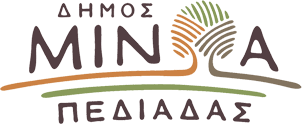 Αρκαλοχώρι, 07/ 11 /2022Προς: ΜΜΕΔΕΛΤΙΟ ΤΥΠΟΥΣυνάντηση Δημάρχου Μινώα Πεδιάδας με φοιτητές του Τμήματος Κοινωνικής Εργασίας του ΕΛΜΕΠΑ          Το Δήμαρχο Μινωα Πεδιάδας Μανώλη Φραγκάκη επισκέφθηκαν εννέα φοιτητές του Τμήματος Κοινωνικής Εργασίας του ΕΛΜΕΠΑ, στο πλαίσιο της εργαστηριακής τους άσκησης σε Κοινωνικές Δομές του Δήμου.     Οι φοιτητές από διάφορα μέρη της Ελλάδας, συνοδευόμενοι από τη Κοινωνική Λειτουργό του Γραφείου Κοινωνικής Πολιτικής και Ισότητας των Φύλων του Δήμου Μινώα Πεδιάδας Μαριά Τσιάγγα, τη Κοινωνική Λειτουργό του Προγράμματος «Βοήθεια στο Σπίτι» της Δομής Αρκαλοχωρίου Μαρία Μαρκάκη και τη Κοινωνική Λειτουργό της αντίστοιχης Δομής στο Θραψανό, Μαρίνα Φραγκιαδάκη, συνάντησαν το Δήμαρχο Μανώλη Φραγκάκη ο οποίος τους καλωσόρισε στο Δήμο και τους ευχήθηκε να έχουν μεράκι και αγάπη για το μελλοντικό επάγγελμα τους, ανταποκρινόμενοι στις σύγχρονες κοινωνικές ανάγκες προσφέροντας παράλληλα τις σημαντικές υπηρεσίες τους στο κοινωνικό σύνολο.     Στο πλαίσιο της επίσκεψης τους ενημερώθηκαν για τις κοινωνικές υπηρεσίες του Δήμου, τις ανάγκες που έχουν προκύψει αλλά και τις οικονομικές, κοινωνικές και περιβαλλοντικές επιπτώσεις στο Δήμο, από τον καταστροφικό σεισμό.    Η κατάρτιση των φοιτητών από τις επαγγελματίες Κοινωνικές Λειτουργούς του Δήμου  με επίκεντρο την απόκτηση γνώσεων σε πραγματικούς χώρους άσκησης του επαγγέλματος, θα διαρκέσει μέχρι τον Ιούνιο.